129090, г. Москва, 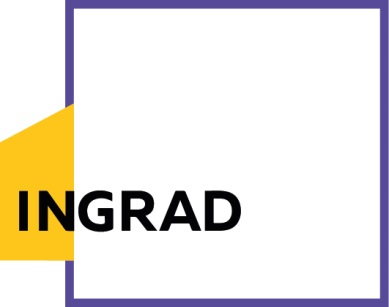  Олимпийский проспект, д .14+7 495 544 11 11info@ingrad.comwww.ingrad.com  Пресс-релизГК «Инград» поддержит «Большой классический концерт» в Аптекарском огороде23 июня при поддержке ГК «Инград» знаменитый «Аптекарский огород» на один вечер превратится в самый настоящий театр. «Большой классический концерт» приглашает гостей на один из интереснейших музыкальных вечеров Москвы: солисты сразу трех ведущих театров столицы соберутся на открытой сцене для того, чтобы гости могли соприкоснуться с высоким искусством в окружении природных декораций самого уютного парка столицы. Уникальное мероприятие стало возможным благодаря поддержке девелоперской группы «Инград», ценностям которой созвучна идея проникновения в самые разные уголки Москвы красоты, высокого искусства и талантливого исполнения классики в новых форматах.Гостей ждут несколько десятков шедевров мировой оперы и балета в исполнении заслуженных артистов России и симфонического оркестра под управлением заслуженного артиста РФ Алексея Карабанова.В программе вечера прозвучат произведения Иоганна Штрауса, Петра Ильича Чайковского, Джузеппе Верди и др.В первом отделении «Большого классического концерта» гости услышат более 20 мировых шедевров классической музыки, во втором отделении на сцене выступят ведущие солисты балета Большого театра России и театра Станиславского и Немировича-Данченко. «На первый взгляд, строительство и опера, архитектура и балет далеки друг от друга. Но, если посмотреть более глобально и философски, и искусство, и девелопмент роднит один фундамент – и то и другое выполняет для человека созидательную роль. Только искусство созидает и облагораживает душу, а девелопмент созидает реальность, окружение. И то и другое делает мир лучше, комфортнее, а людей – счастливее», - так прокомментировал свое участие в поддержке «Большого классического концерта» генеральный директор АО «Инград» Анатолий Францев.Справка о ГК «Инград»: Группа компаний «Инград» – крупная инвестиционно-девелоперская компания, которая ведет свою деятельность на рынке недвижимости Московского региона с 2012 года. ГК «Инград» специализируется на строительстве жилых комплексов комфорт и бизнес-класса в Москве и ближнем Подмосковье, уделяя особое внимание соблюдению сроков и качеству строительства, формированию комплексной комфортной среды для жителей, созданию доступной и разнообразной образовательной, спортивной, бытовой инфраструктуры. На сегодняшний день портфель текущих и перспективных проектов ГК «Инград» составляет 3,8 млн кв. м недвижимости в наиболее удачных локациях Московского региона.Группа компаний ведет активное строительство двух масштабных проектов комплексного освоения территории в Московской области: «Новое Медведково» и «Новое Пушкино». В 2016 компания заявила о себе на рынке недвижимости столицы: началась реализация жилых комплексов «Петра Алексеева, 12А», «Вавилова, 69». В начале 2017 года ГК «Инград» приступила к строительству ЖК «Михайлова, 31». В течение года планируется вывод на рынок столицы еще 7 жилых комплексов.Весной 2017 года компания заявила о грядущем объединении девелоперских компаний «Инград» и «ОПИН» под единым брендом «Инград». После завершения объединения до конца 2017 года на различных этапах разработки и реализации в группе будут находиться 15 жилых проектов.Залог успеха компании заключается не только в ее надежности, финансовой устойчивости и безукоризненной репутации на рынке, но и в тщательной проработке концепции девелоперских проектов, включая локацию, транспортную доступность и экологическое окружение. Это позволяет всем жилым комплексам от ГК «Инград» быть конкурентными на рынке и востребованными у покупателей.Контакты для СМИ:Мошкин АнтонСпециалист по связям с общественностью ГК «Инград»Тел.: +7 (495) 775-71-70, доб.: 2769Моб.: +7 (967) 097-88-86129090, г. Москва, Олимпийский проспект, д. 14MoshkinAV@ingrad.com